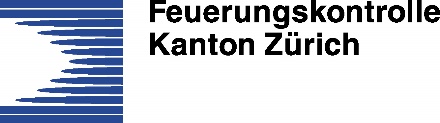 «Vorname» «Name»«Adresse»«PLZ» «Ort»«Ort», «Datum»Objekt		Versicherungs-Nr.	EigentümerIn		Gebäudeadresse			 	Kessel	Brenner			Fabrikat		Typ/Art		Baujahr		Leistung		Brennstoff		Sanierung der Feuerung bis «Datum»Sehr geehrte «Anrede» «Nachname»Die obengenannte Feuerungsanlage wurde am «Datum» mittels einer Emissionsmessung auf die Einhaltung der Grenzwerte gemäss Luftreinhalte-Verordnung (LRV) bzw. Verordnung zum Massnahmenplan Luftreinhaltung überprüft (Art. 12-16 und Anhang 3 LRV; §§ 2, 3 bzw. 8 und 8a Verordnung zum Massnahmenplan Luftreinhaltung). Dabei wurde festgestellt, dass der Grenzwert bei der oben genannten Anlage für Stickoxide NOx und/oder Abgasverlust qA bzw. Kohlenmonoxid überschritten wurde oder besondere Anforderungen an Heizkessel nicht erfüllt sind. Diese Grenzwertüberschreitung ist nicht zulässig, oder besondere Anforderungen an den Heizkessel sind nicht gegeben. Die Anlage muss saniert werden. Wir bitten Sie, diese Sanierung rechtzeitig in die Wege zu leiten und termingerecht durchzuführen.Die oben genannte Feuerungsanlage muss weiterhin überprüft werden.Wir ersuchen Sie, uns auf der beigelegten Sanierungsvereinbarung innert 30 Tagen zu bestätigen, dass Sie Ihre Anlage bis «Datum» sanieren werden. Andernfalls wären wir verpflichtet, die Sanierung mittels einer gebührenpflichtigen Verfügung anzuordnen. Falls Ihre Feuerung bereits erneuert wurde oder die oben aufgeführten Anlagedaten nicht stimmen, bitten wir Sie, uns dies umgehend mitzuteilen.Bei Fragen stehen wir Ihnen gerne zur Verfügung.Besten Dank, dass Sie die Bemühungen für eine bessere Luftqualität unterstützen.Freundliche GrüsseFeuerungskontrolle Gemeinde/Stadt «Vorname» «Name», FeuerungskontrolleurBeilage: Rücksendetalon «Sanierungsvereinbarung»«Vorname» «Name»«Adresse»«PLZ» «Ort»Objekt	Versicherungs-Nr.	EigentümerIn	Gebäudeadresse		Kessel	BrennerFabrikat		Typ		Baujahr		Leistung		Brennstoff		Letzte amtliche Kontrolle		Rücksendetalon SanierungsvereinbarungWir bestätigen, dass: (  ) die obgenannten Daten über die Heizung richtig sind;(  ) die obgenannte Heizung bereits saniert wurde, und zwar am ....................................;(  ) die obgenannte Heizung bis spätestens «Datum» saniert wird.Bemerkungen..............................................................................................................................................................................................................................................................................................Datum: ...........................................	Unterschrift: .................................................................Bitte ausfüllen und innert 30 Tagen retournieren an «Adresse Feuerungskontrolleur».